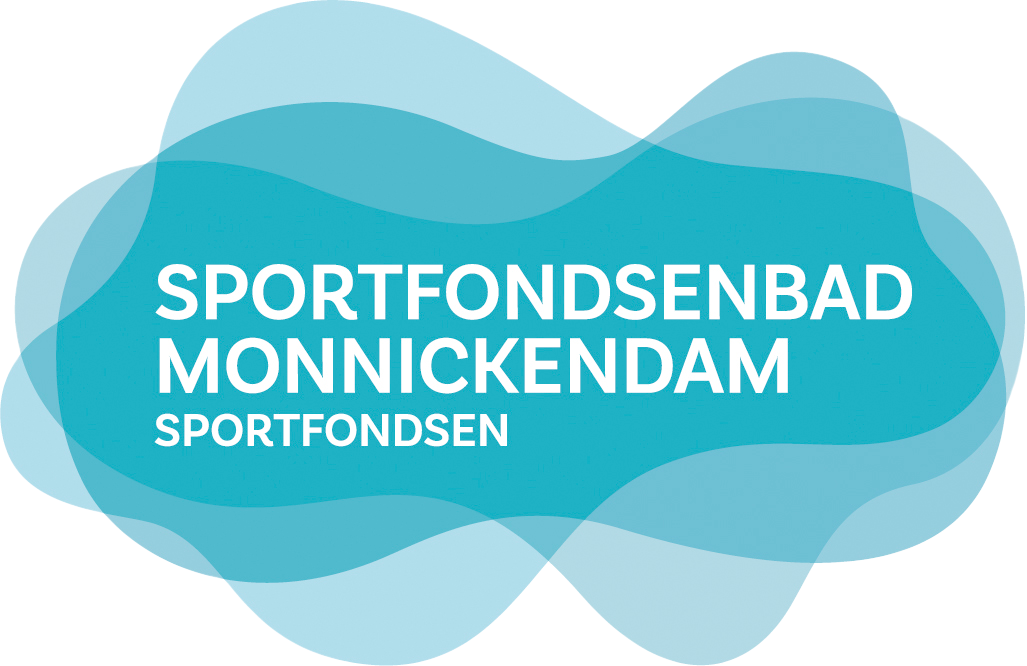 Sportfondsenbad MonnickendamAfzwemrooster t/m December 2021Zaterdag		24 April			A en BZaterdag 		15 Mei			cZaterdag		22 Mei			A en BZaterdag		19 Juni			A en BZaterdag		3 Juli				C en zwemvaardigheidZaterdag		17 Juli			A en BZaterdag 		21 augustus		A en BZaterdag		2  Oktober			A en BZaterdag		9 Oktober			CZaterdag 		6 November		A en BZaterdag		11 December		C en zwemvaardigheidZaterdag		18 December		A en BDeze data zijn onder voorbehoud!!!!!